Color in a book once you finish a book from that genre. Then fill in the chart below.  If you complete the challenge make sure to turn in this form to your media specialist.Mystery Informational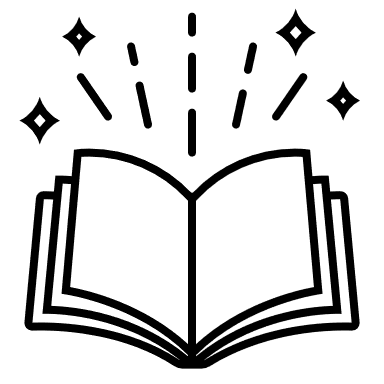 Fantasy   	PoetryBiography   Realistic FictionHistorical Fiction FolktaleDate FinishedTitleAuthorPagesRating (1-5)Genre123456789101112131415161718192021222324252627282930